AX 3 N Inbyggda batterier och självtest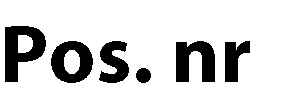 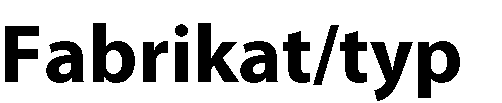 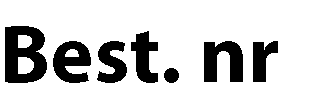 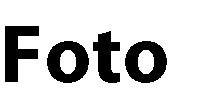 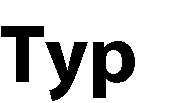 AX 3 N 1W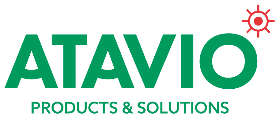 AX 3 NOE-7347637Art. 571110AX 3 NR1E-7347638Art. 571112AX 3 NUE-7347639Art. 571114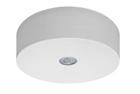 Batteri: Inbyggt LifeP04 Montage: TakBestyckning: LED Övrigt: IP20Effekt:1WLumen 1W:250lmAX 3 N 2WAX 3 NOE-7347641Art. 571111AX 3 NR1E-7347642Art. 571113AX 3 NUE-7347643Art. 571115Batteri: Inbyggt LifeP04 Montage: TakBestyckning: LED Övrigt: IP20Effekt:2WLumen 2W:380lm